Name:Period:Women in the 1950s Graphic Organizer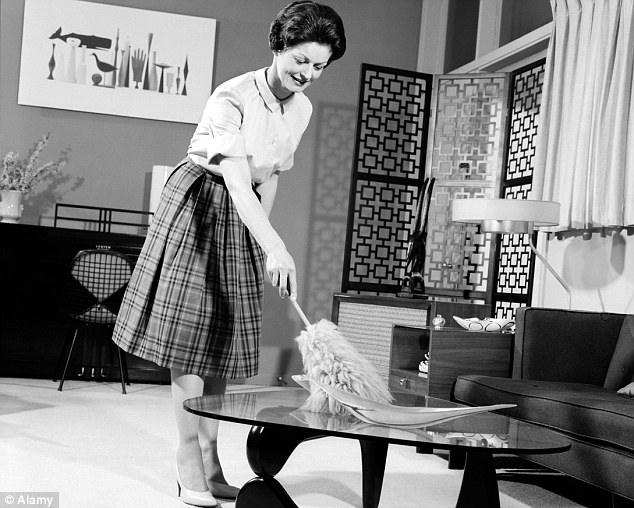 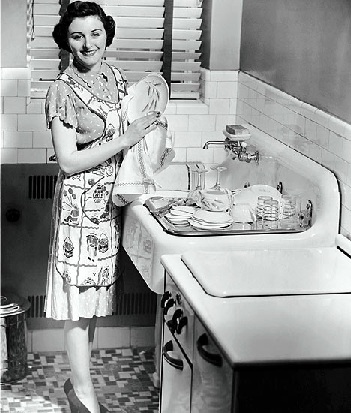 Hypothesis One: Is the image of a 1950s housewife accurate?  Why or why not?Final claim: Is the image of the happy 1950s housewife accurate?  Why or why not?  Use 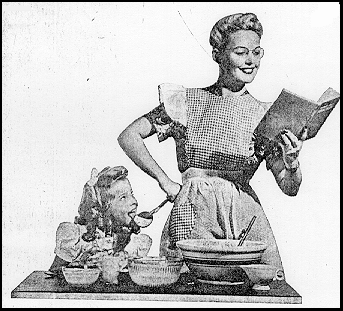 2-4 pieces of evidence to support your claim.Source:Author/DateWhat were suburban women doing? (Evidence to support your answer)How did they feel? (Evidence to support your answer)Document ADocument BSource:Author/DateWhat were suburban women doing? (Evidence to support your answer)How did they feel? (Evidence to support your answer)Document CDocument D